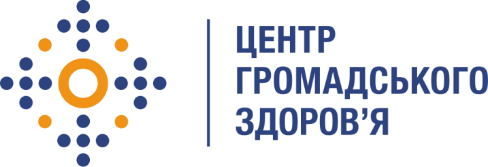 Державна установа
«Центр громадського здоров’я Міністерства охорони здоров’я України» оголошує конкурс на відбір головного фахівця з публічних закупівель (уповноваженої особи) в рамках проекту Глобального фонду «Механізм реагування на COVID-19 в Україні»          Назва позиції:  Головний фахівець з публічних закупівель (уповноважена особа)Інформація щодо установи:Головним завданнями Державної установи «Центр громадського здоров’я Міністерства охорони здоров’я України» (далі – Центр) є діяльність у сфері громадського здоров’я. Центр виконує лікувально-профілактичні, науково-практичні та організаційно-методичні функції у сфері охорони здоров’я з метою забезпечення якості лікування хворих на cоціально-небезпечні захворювання, зокрема ВІЛ/СНІД, туберкульоз, наркозалежність, вірусні гепатити тощо, попередження захворювань в контексті розбудови системи громадського здоров’я. Центр приймає участь в розробці регуляторної політики і взаємодіє з іншими міністерствами, науково-дослідними установами, міжнародними установами та громадськими організаціями, що працюють в сфері громадського здоров’я та протидії соціально небезпечним захворюванням.Основні обов'язки:Виконання функцій уповноваженої особи, визначеної відповідальною за організацію та проведення процедур закупівлі/спрощених закупівель згідно з Законом України «Про публічні закупівлі».Участь у розробці та впровадженні закупівельних стратегій Центру.Аналіз даних з Prozorro.gov.ua, аналіз ринку виробників/постачальників, цін на товари, роботи і послуги.Розробка недискримінаційних, але достатніх кваліфікаційних вимог до виробників/постачальників/ продуктів.Підготовка тендерної документації для закупівлі товарів, робіт і послуг.Проведення закупівельних процедур товарів, робіт і послуг в електронній системі публічних закупівель відповідно до Закону України "Про публічні закупівлі".Оприлюднення інформації та звітів щодо результатів публічних закупівель відповідно до Закону України «Про публічні закупівлі».Підготовка закупівельних контрактів та співпраця з іншими відділами Центру для їх затвердження.Встановлення плідних відносин з представниками ринку, конструктивні переговори з представниками ринку для участі в закупівлях Центру.Підтримка та наповнення контактної бази постачальників та виробників.Вимоги до професійної компетентності:Вища освіта в галузі фінансів, економіки, менеджменту або іншої дотичної спеціальності.Додаткова освіта в публічних закупівлях – бажана.Досвід роботи закупівельником або на аналогічній посаді - від 2 років.Розуміння та успішний досвід проведення публічних процедур закупівель в системі Prozorro.Знання українського законодавства у сфері публічних закупівель, розуміння механізму закупівель, планування та бюджетування – бажано.Впевнений користувач пакету програм Office.Вільне володіння українською, базове - англійською мовою.Відмінні аналітичні та організаційні навички.Уміння виявляти потенційні можливості та мінімізувати ризики.Навички ведення переговорів для досягнення оптимальних рішень та збереження довготривалих відносин з постачальниками.Резюме мають бути надіслані електронною поштою на електронну адресу: vacancies@phc.org.ua. В темі листа, будь ласка, зазначте: «361-2022 Фахівець з публічних закупівель».Термін подання документів – до 16 грудня 2021 року, реєстрація документів 
завершується о 18:00.За результатами відбору резюме успішні кандидати будуть запрошені до участі у співбесіді. У зв’язку з великою кількістю заявок, ми будемо контактувати лише з кандидатами, запрошеними на співбесіду. Умови завдання та контракту можуть бути докладніше обговорені під час співбесіди.Державна установа «Центр громадського здоров’я Міністерства охорони здоров’я України» залишає за собою право повторно розмістити оголошення про вакансію, скасувати конкурс на заміщення вакансії, запропонувати посаду зі зміненими обов’язками чи з іншою тривалістю контракту.